MEGRENDELÉS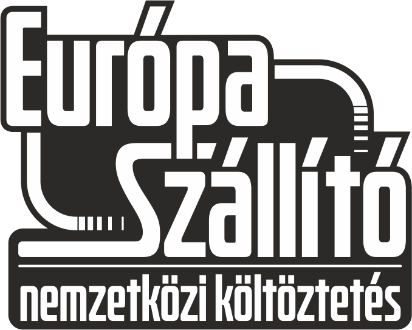 Amely létrejött egyrészről az EurópaSzállító Kft. (költöztető, csomagszállító) cég, adószám: 25873944-2-43, cégjegyzékszám: 01 09 293790, székhely: 1188 Budapest, Dózsa György utca 37., Képviseli: 	Balázs Zoltán (+3670 6720959),		Vincze Viktor (+3630 4009964)mint költöztető cég.Másrészről:	Lakóhely:	Telefonszámok: E-mail címek:	Külföldi telefonszám: mint megrendelő között az alulírott napon az alábbi feltételekkel.Megállapodás tárgya:A megrendelő megrendeli, a költöztető pedig elvállalja a lent felsorolt tételek szállításátIndulási cím:  emeletről: Érkezési cím:  emeletre: Felrakodás időpontja: 		Lerakodás időpontja: Felrakodás módja:	A költöztető cég sofőrjének segítségén kívül +  fő segítségMegrendelő által biztosított  fő segítséggel.A szolgáltatás díja   EURO, amely magába foglalja a költöztető cég összes felmerülő költségét (üzemanyagköltség, útdíjak, adminisztrációs díjak).Fizetés módja: Átutalás esetén a lerakodás időpontjáig meg kell érkeznie a szolgáltatás díjának.Megrendelő megjegyzése: Az e-mailben megbeszélt és/vagy fent leírt tételek alapján tudjuk tartani a fenti szállítási díjat. A menetközben esetlegesen felmerülő újabb tételekre külön díjkalkulációt készítünk, ennek megfelelően a végleges szállítási díj ennek összegével változhat.A telefonon adott ajánlat csak akkor érvényes, ha e-mailben megerősítésre kerül az ár és a mennyiség. Egy autó maximális terhelhetősége 1200 kg.A megállapodást a felek áttanulmányozás után, mint szándékukkal és ügyleti akaratukkal mindenben megegyezőt jóváhagyólag írják alá.Kelt:  , dátum: EurópaSzállító, nemzetközi költöztetés				Megrendelő neveTÉTELEKMÉRETEKDB